Тема ВКР: Совершенствование системы учета и контроля финансовых результатов в управлении недвижимым имуществом (на примере ООО «Линкор-Сервис»)Составить план ВКР:Рекомендуется следующая структура ВКР:— введение;— основная часть;— заключение;— список использованных источников и литературы— список сокращений — приложенияОсновная часть ВКР содержит критический анализ состояния проблемы, степень изученности проблемы; предлагаемые способы решения проблемы, проверку и подтверждение результатов исследования с указанием их практического использования и перспектив применения. Содержание основной части определяется целями и задачами исследования и делится на главы и параграфы. Основная часть ВКР должна содержать не менее трех глав. Каждая глава состоит из трех и более параграфов. Название глав не должно дублировать название темы, а название параграфов — название глав. Материал каждой главы должен быть расположен в четкой логической последовательности. Каждая глава должна заканчиваться краткими выводами.В первой главе определяется сущность и генезис (происхождение, становление и развитие) исследуемого вопроса; рассматриваются основные категории изучаемого процесса, раскрывается их социально-экономическое содержание, возможные тенденции или сценарии развития; анализируется существующий понятийный аппарат в исследуемой области со ссылками на соответствующие источники и, при необходимости, предлагается авторская трактовка определенных понятий; излагается аналитический обзор и оценка теорий, концепций, взглядов, научных подходов к решению рассматриваемой проблемы; отмечаются достоинства, недостатки и слабые стороны современных подходов к ее решению в российской и зарубежной практике; выявляются недостаточно исследованные аспекты проблемы.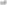 В последующих главах выполняется анализ объекта и предмета исследования за ряд лет; излагаются обобщения по результатам анализа, разрабатываются или совершенствуются методология, методы, методики, модели и инструментальные средства, позволяющие решать поставленные проблемы; осуществляются практическая апробация и оценка результатов проведенных исследований на примере реальных объектов.1 глава – теоритическая2 глава – практика3 глава - совершенствованиеМожно смотреть на сайтах примеры диссертаций:http://economy-lib.com/https://www.dissercat.com/